Hi Everyone,Thank you for your coming to our final conversation on cultural humility. Here was the final take home point. 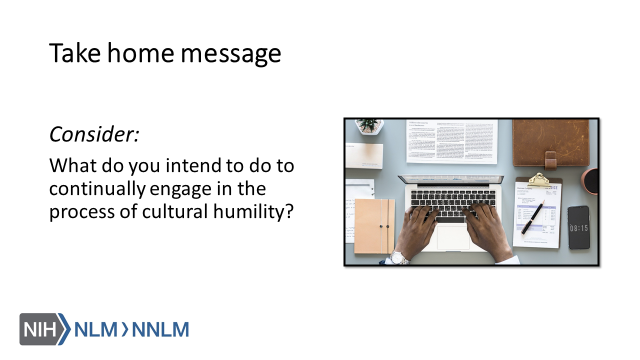 Thank you, 